Publicado en Madrid el 13/02/2020 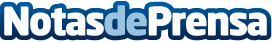 Sprout World propone entregar un ramo de lápices plantables por San Valentín para plantarLlega a tiempo para el Día de San Valentín este año. '¿Hay una mejor manera para decir "Te amo" que con flores y una huella sostenible, medioambiental y baja en carbono?'Datos de contacto:Sprout World605065567Nota de prensa publicada en: https://www.notasdeprensa.es/sprout-world-propone-entregar-un-ramo-de Categorias: Nacional Marketing Sociedad Entretenimiento Ecología Consumo http://www.notasdeprensa.es